Assorted Sandwiches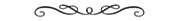 The Falls Victoria SpongeMacaronsStem Ginger FlapjackTiffinPlain SconesHelen SliceFudge KrispieLemon PossetAfternoon Tea		£12.95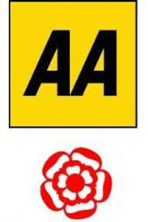 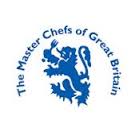 The Falls of Feugh RestaurantBridge of FeughBanchory, AB31 6NL01330 824171enquiries@thefallsoffeugh.com                         www.thefallsoffeugh.com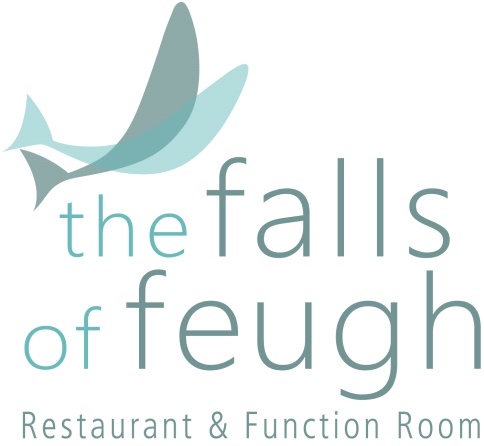 Take AwayAfternoon Tea“There are few hours in life more agreeable than the hour dedicated to the ceremony known asAfternoon Tea.”Henry James12- 6.00pmWEDNESDAY & THURSDAY7.30pm FRIDAY & SATURDAY7.00pm SUNDAY